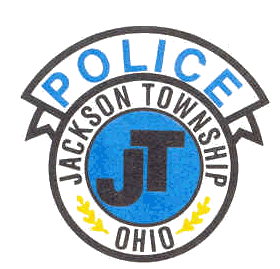 JACKSON TOWNSHIP POLICE DEPARTMENTMark H. BrinkPolice ChiefMark H. BrinkChief of Police Jackson Township  Police Departmentchiefbrink@jtpd.comOffice:(330) 834-3960Fax:(330) 834-3965Mailing Address:7383 Fulton Dr. N.W.Massillon, OH 44646Dispatch:(330) 832-1553Jackson Township Police DepartmentMedia Release 21-08For Immediate Release                                Chief Mark BrinkMarch 19, 2021                                            Jackson Township Police Department     Jackson Township, Stark County, Ohio:   Yousif Alhallaq, MD, 6000 block of Dorchester Court Circle, was arrested by the United States Marshals Service at his place of business, 4500 block of Dressler Rd, Jackson Township, on March 19, 2021.   He was transported to the Stark County Jail and charged with the following:      F1 – Attempted Murder      F2 – Felonious Assault – 2 countsAfter an investigation by the Jackson Township Police Department and Stark County Prosecutor’s Office, Dr. Alhallaq is accused of attempting to cause the death of his wife’s unborn child.  This incident is an on-going investigation and no further information will be released at this time.